集成产品开发（IPD）                【时间地点】  11月23-24北京（曾老师）  11月26-27上海  11月30-12.1深圳【参加对象】企业CEO/总经理、产品总监、研发总监/副总、总工/技术总监、市场总监、制造总监、采购总监、产品经理/研发项目经理、研发管理部/技术管理部经理、流程管理部/质量管理部经理等。【学习费用】单独报名3980元/人，优惠活动6600元2人，不再折扣。（含教材、茶点、证书，含午餐）【主办单位】深圳市华城企业管理咨询有限公司【服务热线】刘小姐13530328334 0755-86582290    QQ :1764693112  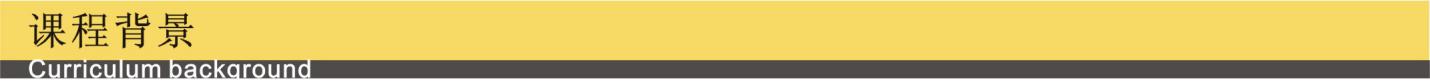 中国要想在15年之内实现创新型国家的战略转移，首先必须实现“从中国制造走向中国创造”，在这个转变的过程中，“中国企业除了研发别无选择”（迈克尔·波特语）。中国企业在新产品/新服务的研发面临着如下一些长期困惑的问题：如何平衡市场竞争的压力和客户多变的需求，快速将产品推向市场；如何建立一个良好的决策评审体系来保证新产品“优生优育”；如何建立一个真正的“以客户为中心、以市场为导向”的研发组织体系，快速响应市场需求；如何建立一套能够满足公司长远发展的研发人力资源管理体系，明确公司价值导向；产品开发的过程中研发如何与市场、财务、生产、采购等相关职能部门协同工作；如何在保证产品质量的同时又要降低产品的研发费用和设计成本；如何在产品开发的过程中积累技术和管理的经验，从制度上保证公司的成功；……课程在总结大量中国企业从“作坊式”的研发模式向“产业化”研发模式转变的过程中的成功经验和失败教训的基础上，总结出适合中国企业的集成产品开发的解决之道。并分享业界大量公司成功实施IPD的成功经验。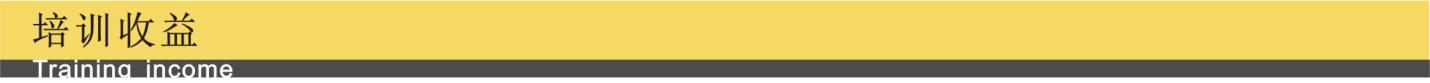 分享讲师300多场研发管理培训的专业经验，通过现场的互动帮助学员理清适合自己企业的研发管理思路掌握业界最佳的研发管理模式与实践，并总结如何与公司的规模相适应来建立研发管理体系掌握研发管理的决策体系、组织体系、流程体系、项目管理体系、人力资源管理体系等关键构成要素掌握研发管理的市场需求、系统工程、技术开发、技能管理、IT工具等支撑管理体系分享中国企业推行研发管理体系建设、优化、变革过程中的经验和教训分享华城咨询团队50多个研发管理咨询项目的案例资料（模板、表格、样例……），帮助学员制定Action Plan，使得学员参训后回到自己的公司能够很好实施研发管理体系的优化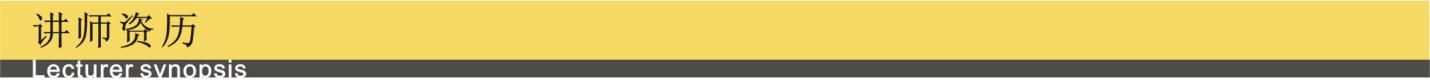 Charles(曹修洪)：                国家发改委创新管理培训中心特邀讲师清华大学国际工程项目管理研究院特邀讲师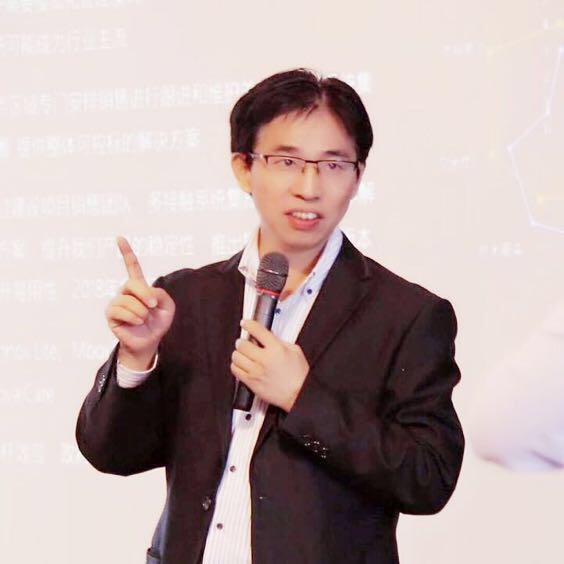 专业背景：二十多年高科技行业从业背景，丰富的研发管理咨询经验，在华为工作近10年，主持和参与过多个大型产品的研发工作，先后担任过开发工程师、项目经理、产品经理、新产品导入部总监、研发项目管理部总监等职位。在任研发项目管理总监期间，成功组织建立了适合当时情况的研发流程管理、项目管理、技术管理体系。并作为核心组成员全程参与了集成产品开发变革项目，与IBM顶尖咨询顾问一起工作了四年。全面负责了集成产品开发管理变革项目在某产品线的具体流程落地和推行工作，对整个管理变革项目的成功起到了至关重要的作用。后又与IBM顾问合作，成功主导了功能领域能力提升项目――新产品导入流程与平台的建设；在华为工作期间，经历了该公司研发管理从不规范到规范化的整个过程，熟练掌握将国际先进的研发管理经验与中国企业实际情况相结合来构建研发管理体系的方法。后应某知名通讯公司的邀请，以顾问的身份进入该公司的技术中心主导研发管理体系、研发IT规划、MARKETING管理体系的平台建设工作。讲授课程：《成功的产品经理》，《新产品开发流程和研发项目管理》，《产品中试管理-从样品到量产》，《研发项目管理》，《产品需求分析与需求管理》、《产品市场管理与路标规划》等研发管理咨询经验从事研发管理咨询工作以来，作为项目总监成功的主持了格林威尔、广州威创日新、某电子科技集团研究所、国人通信等数十家企业的产品规划流程体系设计、试验局流程设计、知识管理体系设计、中试业务管理体系梳理、研发IT规划、研发项目管理体系设计、研发质量管理体系、研发绩效管理体系设计、研发KPI体系设计等方面的管理咨询项目. 项目范围涉及到市场需求、产品规划、产品开发、产品决策、技术评审、技术开发、研发组织、研发绩效、技术任职资格、项目管理、变更管理、知识管理、研发IT规划等领域客户行业主要集中在电子、通信领域，产品涉及系统级产品和终端产品，包括民品和军品；帮助企业全面建立研发管理体系，有效地提升了企业的研发管理与创新能力。典型客户如下。典型客户如下：科达通信OPPOTCL家网事业部苏州金龙宇通重工京信集团福建敏讯中电集团某军品研究所研发管理培训经验：曾在各地多次举办研发质量管理、研发项目管理、新产品开发流程优化与管理、从样品走向量产等公开课，为上千家企业提供了研发管理公开课的培训，为数百家企业进行了研发管理的内训；从事研发管理咨询工作以来，作为项目总监成功的主持完成了数十个研发管理咨询项目体系的建设<产品规划流程体系设计、试验局流程设计、知识管理体系设计、中试业务管理体系梳理、研发IT规划、研发项目管理体系设计、研发质量管理体系、研发绩效管理体系设计、研发KPI体系设计等方面，有着丰富的研发管理咨询经验，涉及的行业包括通信、软件、家电、电信运营商、芯片、医疗器械、交通运输等，帮助这些企业建立高效、完备的研发管理体系，对中国企业研发管理体系及创新体制有着深刻的研究和理解，受到客户的高度评价。为中国空间技术研究院、南瑞科技、TCL集团、长虹集团、OPPO、同方威视、宝钢集团、中国移动、大唐电信、上海电信、陕鼓集团、科达通信、中电集团、威创科技、和记奥普泰、国人通信、京信科技、天碁科技、格林威尔、兴大豪科技、星星集团、山特电子、富港电子、宇龙通信、聚光科技、绿盟科技、天津内燃机研究所、中集集团、高斯贝尔、星网锐捷、特变电工、思源电器、美的集团、海尔集团、海信集团、普天集团、福建敏讯、国光电子、苏州金龙、宇通重工、雷沃重汽、上汽五凌、东风汽车、威科姆、同洲电子、科立讯、新北洋、光迅科技、沈阳机床、瑞斯康达、佳讯飞鸿、浪潮集团、威胜电子、京城控股、联想集团、迈瑞医疗、华大电子、上海华虹、联芯科技、旋极科技、畅通科技、长城软件、九院、天地奔牛、阳天电子、清华机械、方正集团、研祥智能、烟台万华、东方电子、东方通信、美菱、科大讯飞、万峰石材、万家乐、泛仕达、远光软件、优特等近1000家企业提供了专业的研发管理培训。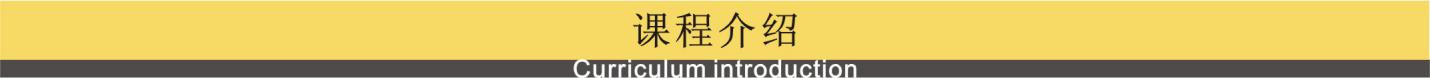 案例分析分析造成产品开发失败的原因是什么？这些原因对我们有什么启发？思考：类似的问题在自己的公司有没有发生IPD概述案例分析：某公司为例，为什么要引进IPD？引进IPD后达到的效果产品开发管理的系统性思维技术、样品、产品、商品的区别为什么要把产品开发与技术开发相分离？产品成功的标准是什么？如何理解产品的市场成功和财务成功？如何理解市场驱动产品开发？咨询案例分享：研发管理体系的系统架构、24个模块之间的关系IPD的总体框架。核心项目小组的团队结构化的流程阶段决策评审产品战略技术开发和产品开发的分离管道管理IPD模式下市场如何驱动研发业界公司在产品市场管理方面存在的主要问题产品经理如何发现利润区市场机会的筛选和把握产品市场管理流程与产品开发流程之间的关系产品市场管理流程的几个阶段阶段一：正确的理解市场（如何寻找潜在的机会和目标） 案例讲解阶段二：进行市场细分（定义初步的细分目标市场）案例讲解阶段三：产品组合分析（竞争环境、投资机会等的分析）案例讲解阶段四：制定业务计划（整个产品线或产品系列的业务计划）案例讲解阶段五：管道管理及资源平衡（排定项目优先级）案例讲解市场管理流程的输出――产品包的业务计划实例讲解：产品包的业务计划书产品经理如何参与市场管理流程如何作产品的路标规划产品版本规划的V、R、M介绍实例讲解：某产品线的路标规划如何进行产品市场需求管理需求的搜集、整理、分析、分配、验证演练与问题讨论IPD的组织与团队产品开发组织存在的典型问题典型的研发组织模式（职能型、项目型、矩阵型）矩阵型组织的三种形态（弱矩阵、平衡矩阵、强矩阵）成功的产品开发团队具备的典型特征跨部门的产品开发核心团队构成及角色定位产品经理/项目经理的培养项目经理的职责项目经理的知识经验、技能项目经理的任职资格和素质模型资源池的培养方式核心小组成员的职责、知识经验、技能、任职资格职能部门经理在产品开发中的角色定位和职责职能经理是否介入产品开发项目？项目成员应该听谁的（职能经理、项目经理）？跨部门的产品开发团队的汇报模式与考核机制实施跨部门产品开发团队的前提咨询案例分享：矩阵运作模式下的问题与困惑及其应对策略人的能力问题考核问题组织的问题项目经理与职能经理的责权利划分问题IPD的产品开发流程为什么产品开发流程需要结构化产品开发流程如何结构化结构化流程的层次划分（需划分多少层才合适？）业界的产品开发流程架构示例（思想决定高度：如何把产品开发管理的思想融进流程？）业界的产品开发详细流程示例（行动决定深度：如何让思想变成行动？）业界的产品开发子流程示例业界的产品开发操作指导书、模板、检查表示例（如何让行动变成习惯？）咨询案例分享：产品开发流程总体架构剖析阶段划分产品开发的6大阶段从商业和技术两大维度分别阐述每个阶段的使命产品开发与上游流程（市场管理）的关系产品开发与下游流程（产品生命周期管理）的关系产品开发流程结构化过程中的常见问题分析结构化的时机结构化的程度结构化容易陷入两个极端结构化如何与企业实际情况相融合演练与问题讨论：选取某学员公司的产品开发流程做研讨，现场诊断、点评IPD的业务决策与技术评审产品开发中的业务决策产品开发过程中为什么要决策企业在业务决策管理中存在的典型问题高层领导在产品开发中扮演的角色（战略审视、指引方向、投资行为、资源保障、驾驭风险、承担责任）业务决策团队的角色构成与职责定义产品开发中决策点的设置、评审要素、决策支撑咨询案例分析：如何建立高效的业务决策机制/避免走形式（决策模式、决策组织、决策标准、管理与授权、执行秘书）产品开发中的技术评审技术评审与业务决策的关系技术评评审的目的技术评审的范围技术评审的原则技术评审的分层分级技术评审点的设置各技术评审点的评审要素技术评审的流程咨询案例分享：如何建立高效的技术评审机制（评审模式、评审组织、评审标准、评审要素表是如何产生、如何使用的）IPD的优化实施企业在不同发展阶段实施流程优化的策略与方法流程与IT，谁是谁非？咨询案例分享：为什么很多企业实施流程优化或流程变革没有达到预期的效果？高层领导的问题？执行层的问题？文化的问题？咨询公司的问题？ 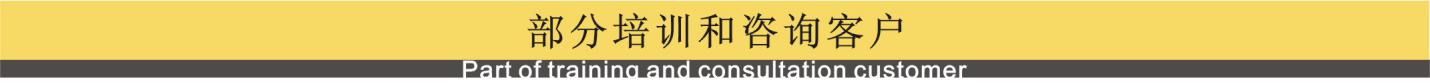 自公司成立以来，已经为近2000家企业提供了专业的研发管理培训，同时也为近80家大中型企业提供了研发管理咨询服务，帮助这些企业建立研发管理体系并实现研发模式的转型。华城咨询的客户主要为知名的大中型企业、细分行业的龙头企业和快速增长的高科技公司，部分客户名单如下：通信类企业:诺基亚－西门子、摩托罗拉、大唐移动、普天研究院、康佳移动、神州数码、海信通信、信威通信、TCL移动通信、德信无线、威盛电子、格林威尔、经纬科技、东方通信、星网锐捷、鑫诺通讯、京信通信、广东普泰、金鹏通信、TCL网络、冠日通讯、佳讯飞鸿、和记澳普泰、飞通光电、东进通讯、海天天线、PBI国际、海格通信、阿尔西、福建敏讯、无限立通、瑞斯康达、全亚通讯、虹信科技、国人通讯、杰赛科技、冠日通讯、实达网络……软件及互联网类企业：阿里巴巴、支付宝、淘宝网、中软国际、用友、东软、金蝶、网易、新浪、搜狐、盛大网络、腾讯、格尔软件、天融信、网御神州、广联达、北大方正、方正阿帕比、华胜天成、绿盟、超图、灵图、卫士通、亚信、亿阳信通、思特奇、神州数码软件集团、广州新太、金证科技、中国工商银行软件开发中心、卓望科技、黎明网络、新粤交通投资、中太数据、华友世纪、今朝科技、联友科技、穗彩科技、龙江风采、华友世纪、高阳金信、杭州虹软、中国银联、雁联……计算机类企业：联想集团、清华同方、华硕电脑、方正科技、TCL电脑、朗科科技、记忆科技、华旗资讯、研祥智能、国微电子、升腾资讯、普瑞尔电子、长城电脑、穗彩科技、冠捷电子、南京富士通计算机、三诺电子、多彩科技、伟创力、顶星数码、顶星科技、大将科技、清华比威、太极计算机……家电电子类：海尔集团、康佳集团、夏新电子、格力电器、美的电饭煲、美的空调、荣事达、TCL王牌、创维集团、海信集团、威创集团、同洲电子、赛科世纪、信利半导体、北洋电气、步步高、万家乐电器、苏泊尔、达实智能、卓力电器、美欧电子、豪恩科技、四达时代等……电信运营商：中国网通、中国电信北京研究院/广州研究院、北京移动、广东移动、深圳移动、吉林移动、上海电信、武汉电信、广东联通、深圳联通、东莞联通、新乡联通、深大电话、湛江移动、惠州移动、深圳市邮政局、天威视讯……机械及交通运输：北京奔驰、上汽通用泛亚研发中心、上海通用、上汽通用五菱、长城汽车、中兴汽车、北汽福田汽车、一汽轿车、一汽解放、一汽夏利、长安汽车、天津内燃机研究所、黄海汽车、徐工集团、中联重工、东风汽车、神龙汽车、江铃汽车、南汽汽车、南车集团、北京吉普、成都飞机制造厂、东风标致、江淮汽车、宇通客车、元征科技、西子OTIS、西子孚信、顺德震德、鹰牌控股、青岛英派斯、浙大中控等……集成电路（芯片）：华大电子、上海华虹、天碁科技、上海展讯、珠海炬力、凯明、上海贝岭、复旦微电子、博奥生物、北方微电子、威睿电通等……电源及其他电子类企业：爱默生网络能源、比亚迪、山特电子、雄韬电源、皇源电子、伊博电源、核达中远通、斯比泰、珠海金电电源、泰坦科技、华德电子、福建科华、信瑞电子、湖南瑞翔、中达电通、天津中环电子、天津光电集团、天仪集团、中电集团第7研究所、中电集团第43研究所、中电集团第29研究所、公安部第一研究所、东进电子、威科姆电子、上海精伦等……电力及自动化类企业：国电南自、四方继保、南瑞继保、深圳南瑞、科陆电子、上海海得、华力特设备、上海思源、泰豪科技、汇港科技、金智科技、申瑞电力、如高高压、浪拜迪等……医疗器械类：迈瑞医疗、安科高技术、和佳医疗、宝莱特医用科技、金科威电子、三瑞医疗、广州白云蓝天科技、理邦精密、邦健电子、万东医疗、泰杰磁电研究所等……医药化工类：太太药业、先声药业、康缘药业、浙江现代中药与天然药研究所、石药集团、汇仁集团、华南药业、双鹤药业、威高集团、烟台万华、乐凯集团等 ……航空航天及军工企业：……（行业特殊要求，客户名单保密）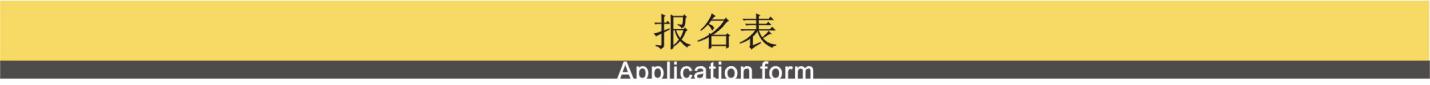 培训时间：11月26-27上海（曹老师）  11月30-12.1深圳（曹老师） 第一天上课：上午9：00-12：00 下午13：30-16：30赠送研讨交流时间：16：30-17：00(赠送时间)第二天上课：上午9：00-12：00 下午14：00-17：00 赠送研发管理IT系统介绍13：30-14：00（赠送时间） 费用：  单独报名3980元/人，优惠活动6600元2人，不再折扣。（含教材、茶点、证书，含午餐）报名方式：  请在确认参加培训后立即将报名表传真或EMAIL至我公司，开课前一周发详细会务安排。参会地点：  北京、上海、深圳的酒店， 开课前一周以《确认函》另行通知窗体顶部备  注:学员朋友可自备名片，便学员现场的互动交流和日后互相拜访学习取经。本课程可根据企业需要做定制开发，到企业进行内训。培训课程：集成产品开发（IPD）参加地点：   □北京  □上海  □ 深圳          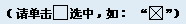 参会人员：公司名称：             业务性质：             企业规模/人数            发票信息：□增值税普通票     □增值税专用票  ①  姓名：              职位：             电邮：                  联系方式                  ②  姓名：              职位：             电邮：                  联系方式                  ③  姓名：              职位：             电邮：                  联系方式                  主要联系人：姓名：_______________________ 部门：______________________ 职位：______________________  电话：_______________________ 传真：_____________________ 电邮：___________________       付款方式：□ 转账    □ 现金    □支票（仅限深圳、东莞、广州、佛山四地）费用总计：￥______元　（共 ______ 人参会）预定住宿：□需要预定    □自行安排     （需要预定的请参考我司课程《确认函》中的住宿酒店信息